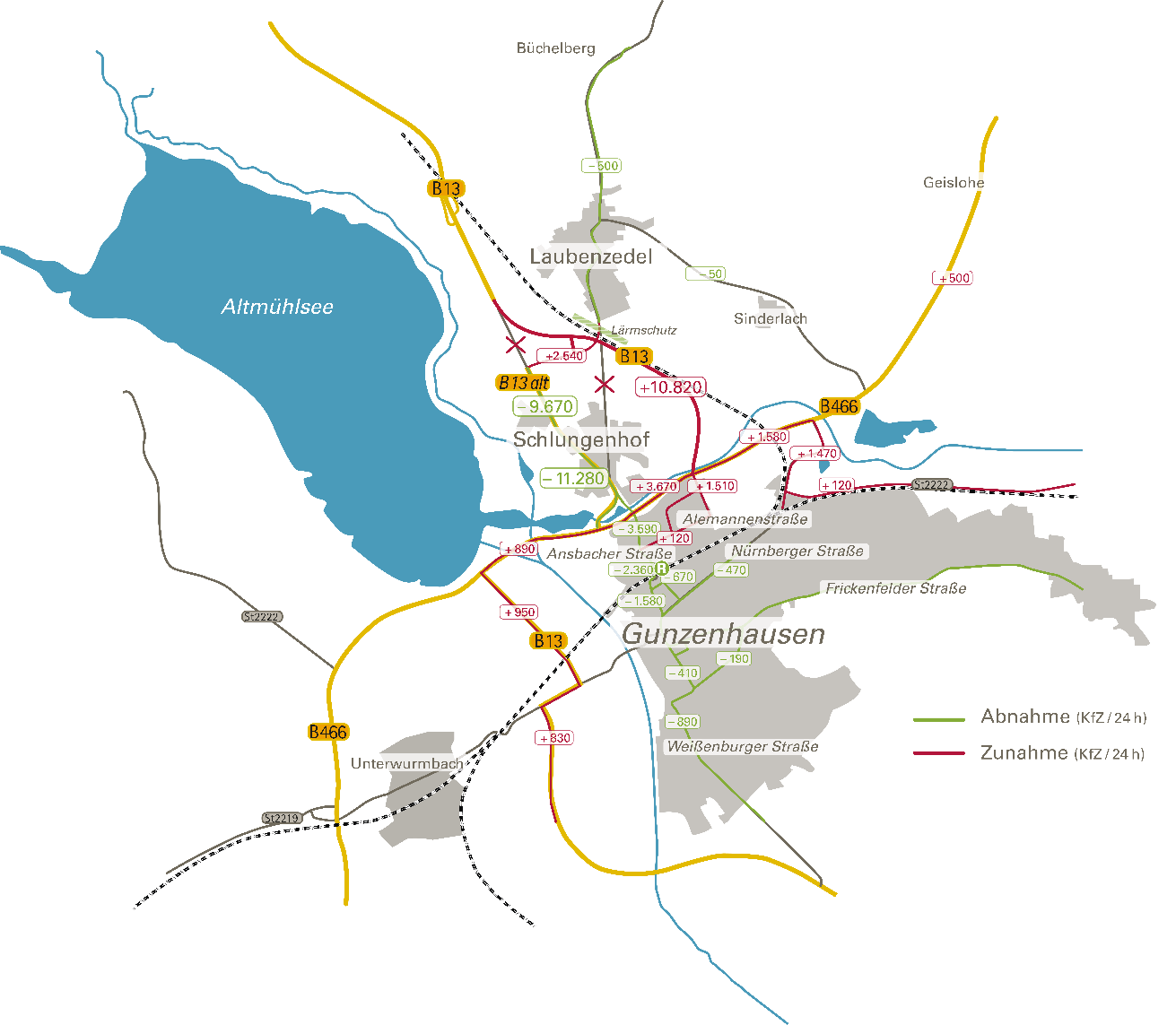 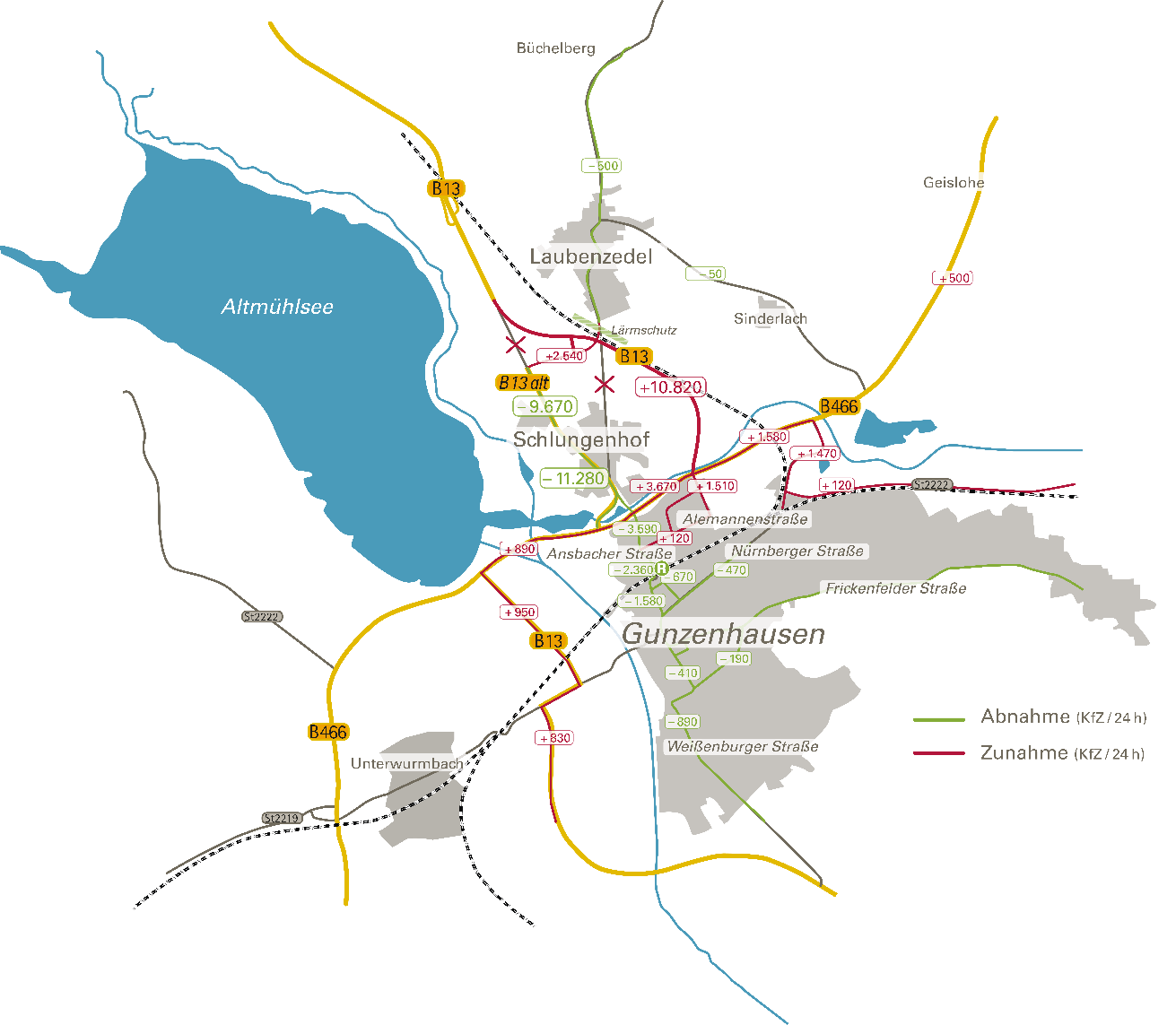 Abbildung: 	Auswirkung der Ortsumgehung auf den Verkehr (mit Angaben zur voraussichtlichen Abnahme und Zunahme)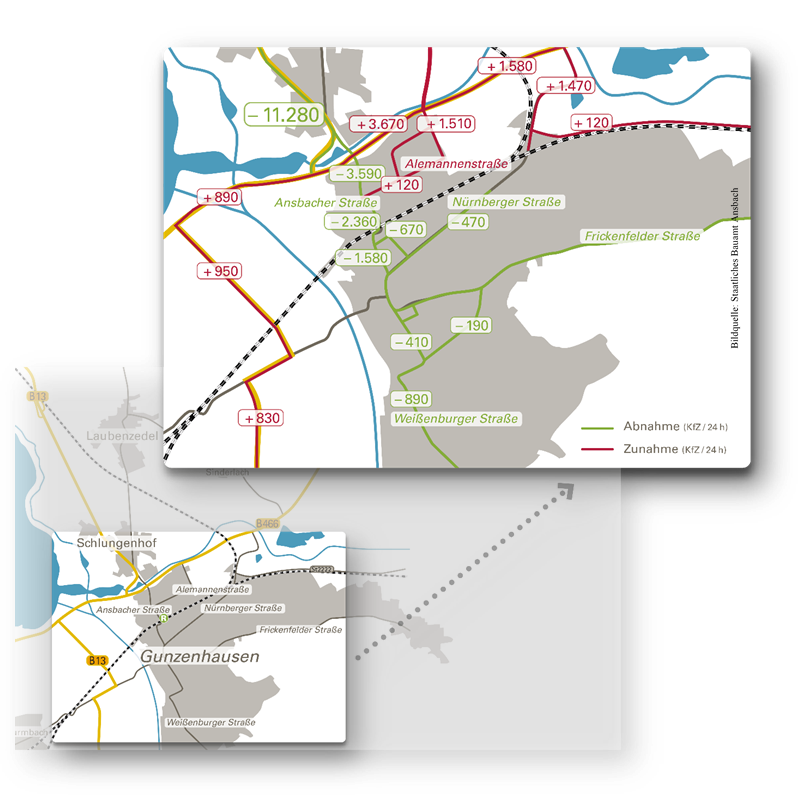 Abbildung: Auswirkungen der vorgeschlagenen Ortsumgehung auf den Bereich der Kernstadt. 